DESCRIPTION CHARACTERS +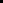 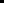 	                    ++PS: You can leave out the yellow actors. If there are enough actors, it is certainly an added value to play them.STERRESterre is a trainee entertainer in a nursing where her boyfriend Flavio is a nurse. She is the granddaughter of Rosa, an elderly lady living at home, who visits her demented husband Jos at the nursing home every day. Sterre is a very enthusiastic and socially aware 21-year-old girl full of commitment and dreams. She is head over heels in love with Flavio. For her thesis, she made a plan to bring people from the nursing home and the neighbourhood together. She has a difficult relationship with her father who has never had time for her. Yet she goes to him to ask for money to make her plan work. This conversation has a fatal ending. Her father is not keen on the nursing home at all and thinks that his daughter should follow in his footsteps, something that Sterre absolutely does not want. She resists and reproaches her father for having spent his whole life only with himself. Sterre is quite tough when she starts a discussion with her father. She expresses her opinion with great conviction.In the story Sterre dies, but she comes back and she encourages everyone to connect. All the time she is playing among the other actors. She gives her opinion, passes on energy to make the right decisions. The other people don't see her, but somewhere they feel her. ROSARosa is a lively, sweet elderly lady who visits her husband every day at the nursing home. He is suffering from dementia and she is very sad that he does not know her anymore. She has a good relationship with her granddaughter Sterre, who is a trainee at the nursing home where her grandfather is staying. Rosa and Sterre are really like two hands in one glove.  Rosa often sits on a bench next to the apple tree in the nursing home garden. It is her favourite spot. Jos likes to stay there too, because he is constantly whistling to the birds in the apple tree.     Rosa lives at odds with her son who never has time and is always busy with his work. He rarely visits his father. The bond is completely severed when Sterre dies. This happened in strange circumstances right in front of Eddy's house. She shudders when people talk about him. Through Sterre's strength and the warm atmosphere that is built up in the story, Rosa eventually forgives Eddy.  JANJan is a volunteer in the nursing home. He is single, goes crazy at home between the four walls and makes a huge effort as a volunteer in the nursing home. He is enthusiastic, helpful, always in a good mood, looks after the garden, opens the cafeteria. A buddy, a real friend. You can always count on him. He has a good relationship with everyone, tries to give courage to her friend Flavio and her grandmother Rosa after Sterre's death. He also tries to mediate between Rosa and Eddy. He goes to great lengths to make sure Sterre's plan succeeds. He motivates the residents to stand up for themselves.  The great connector!FLAVIOFlavio is a nice guy, a nurse in the nursing home. He is always cheerful and loves his girlfriend Sterre very much. She has a plan, but he thinks it is a bit too ambitious. Sterre dies and he changes from a cheerful guy into a man who is suffering from the loss. Yet, thanks to Jan, he has the faith and the energy to carry out Sterre's plan. He enthusiastically addresses the family council, the director and the residents' council, but to his great frustration it is not accepted. Fortunately, enthusiastic Jan and the residents themselves win over the plan. Flavio also has a very difficult time with Sterre's father. He blames him for her death. In the end he will forgive Eddy, partly thanks to Sterre's forgiveness and strength.EDDYEddy is a businessman. His business comes first and money-making has been the driving force in his life. He has brought in a lot of money, but little love. He does not understand that Sterre does not want to succeed him in his business and he finds it even worse that she is occupied with the elderly and demented who, according to him, are waiting to die. He therefore rarely visits his father in the nursing home. Social skills are therefore wasted on him. That is until he is involved in the death of his daughter Sterre. His world collapses and he throws himself into drinking. He now realises that, with all his money, he is very lonely. He realises that he has to change his life. Fortunately, there is Sterre who forgives him through Flavio. He takes courage and asks his mother for forgiveness. This does not succeed immediately but he perseveres. He also devotes himself to community work and visits the lonely behind the four walls. He makes sure Francine is involved in the neighbourhood party.JOS[Jos is a character who can play along, but it is not necessary. If you have an extra player, it is certainly an added value].Jos is completely demented and loves to whistle to the birds in the apple tree. You can hear him often. If he plays along, you sometimes see him appear without words. He walks very slowly and has a blank stare. When Sterre died you can see that he is even more withdrawn. What does Jos feel? Nobody will know, because he can't speak anymore. At the end, at the birthday party, he has to stand next to Rosa. If Jos does not play along, it can be talked about and the whistle blower is then played by Eddy behind the scenes. FRANCINE[You only hear her. You do not see her. These are sound tracks. If you have an extra player, you can also include this role].She is a single, lonely lady on the edge of society with a small dog as her only friend. She is not seen by anyone, not even Eddy who lives in her street. Until Eddy comes to his senses and visits her. Francine used to be a good baker and now, thanks to her new buddy Eddy, she makes a delicious apple pie for Rosa's birthday party.  